附件2姓名:培训活动人员自我健康监测记录表联系电话:单位联系人:            联系电话:              日 期 :    年    月    日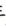 监测日期健康码①红码②黄码③绿码早体温晚体温是否有以下症状:                          ①发热②乏力、味觉和嗅觉减退③咳嗽或打喷 嚏④咽痛⑤腹泻⑥呕吐⑦黄疸⑧皮疹⑨结膜充 血⑩都没有如出现以上所列现症状,是 否排除疑似传染病        ①是②否